SL, DK, CB, SSk (PM), CT, RR, GP, BW, MM, SS(BM) The previous minutes were read and approved 1st September 2023.TBANew PPG member to be appointed to record and circulate meeting minutes.Wednesday, 15th November 2023 – 10.00 am at the Surgery.There were many comments from PPG members in relation to the accommodation available at the surgery and the Re-location of the surgery to new premises in the future.  This depends in the first instance for the surgery to make an application to the relevant NHS bodies for approval, andconsultations with other applicable parties.  As and when required.It was stated that the current surgery and clinic will not meet future requirements, i.e., / it is expected in the next 3 to 4 years’ time the surgery will have to accommodate around 12,000 to 13,000 plus patients.Consideration must be taken of the current neighbourhood local development plan.Points Raised by SS :-  Southminster surgery in the same situation – ICB not approved.Problems with the current phone system, as there are only 4 direct lines – Trying to get a new phone system in place, pending ICB approval.Have asked Maldon Council to slow down development plans.All Burnham Waters residents will be in our surgery’s catchment area.In addition to, the over 55 Care home (70 beds), will also come under the surgery’s catchment area andThe surgery will be responsible for their care and expected to complete ward rounds at the Burnham Waters site. We now do not take Southminster patients, and if patients move out of the catchment area, they must register.elsewhere.Time span for the surgery move to new premises will be between 2 to 3 years, possibly longer.Transport for Burnham patients to Burnham waters, this could be a problem as there is currently no bus route?It is now becoming increasingly difficult to accommodate all the required staff at the current surgery premises.Section 106 finance will not cover DEVELOPMENT PLANS.New premises - we will be looking for a diagnostic suite and other facilities to complete minor procedures.FK is in a position to retire when he wishes to give notice.We know what the surgery can do if the funding is available?Surgery holding a meeting of the 12th of September with ICB – this was cancelled by ICBPoints raised by DK :-Confirmation of catchment area for surgery as we seem to have patients from Mayland, Tillingham, South WoodhamAnd Maldon. (20% of patients are outside of the Burnham Town ares, less than 0.5% of patients are outside our catchment area).Technology upgrades to ease surgery pressure?  Concerns over transport, re bus services to and from Burnham-to-Burnham Waters facility.What is the stop gap measure for the surgery – to ease pressure on the staff?Points raised by MM :-ICB objected to Burnham Waters, council objected also, but NHS England overruled the decision.GMP – Improvement grants available at 66%, but landlords to cover balance of 34%.Are 100% grants available? - NOWhat can the Town Council do to help the surgery in the future?DK to take over articles for the PPG.Points raised by GP :-Can the Southminster surgery ease the pressure on Burnham? No will only be built to accommodate the William Fisher patientsCan the previous pharmacy space in the surgery be utilized? Extra lease required for expansion into the Pharmacy space.for short term relief?Points raised by RR :-The care home at Burnham Waters will have to be covered in all respects by surgery.  How long will the surgery deal with all issues until they must start withdrawing services?Need regular updates in the Focus magazine for residents/patients reference the surgery move.Pharmacy – Savages and the co-op (both Savages) are under continual pressure.  A further pharmacyWill be required in the future.  NHS licence will be needed.Summary StatementPlease note I only received handwritten copy of the minutes, some of the notes were quite difficult. to read and understand, and many points were duplicated, so I have tried to streamline thepoints raised as best as I can.  AOB3 New people have asked to join the PPG Group.Notes for the next focus publication: - Covid and shingles jab was funded by the NHS/Government,           The Flu jab is funded by the “Surgery”.  Meeting with ICB postponed to 20th October 2023 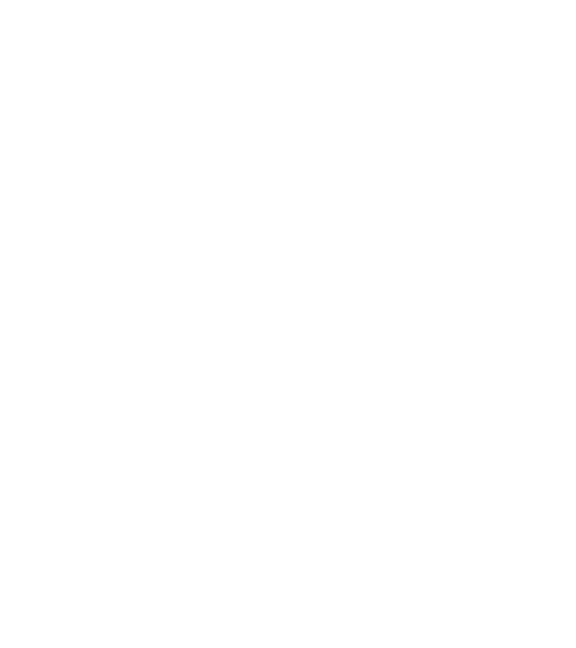 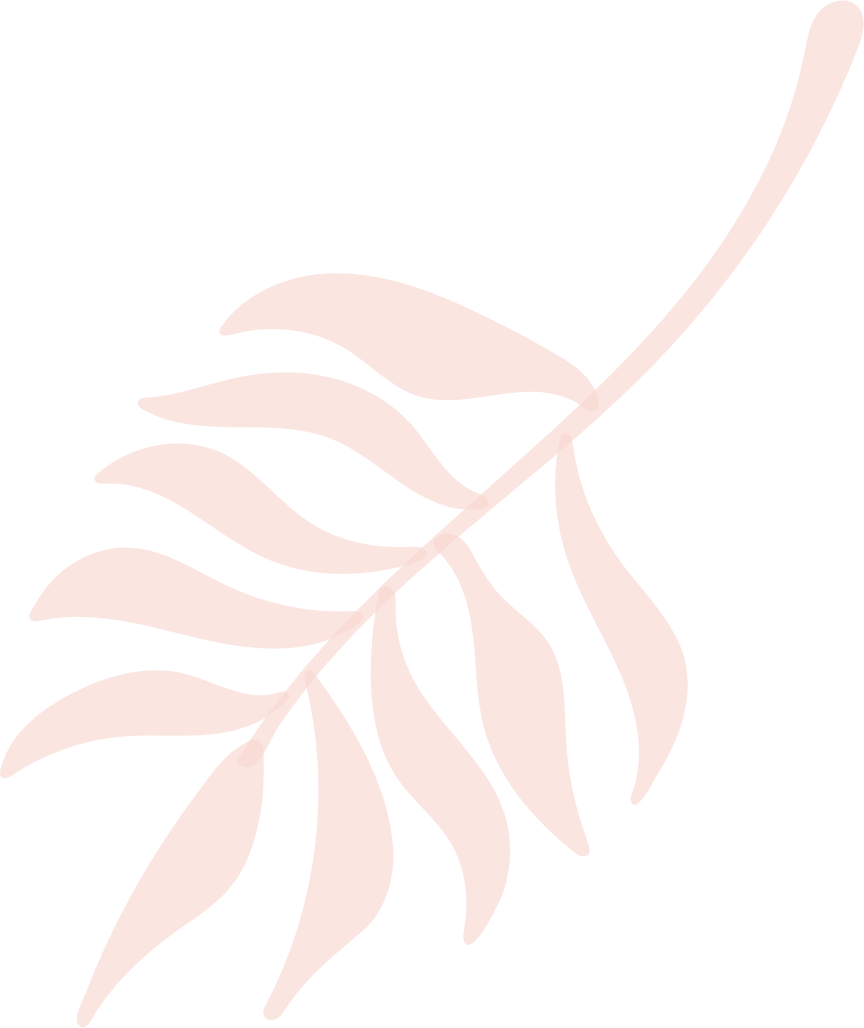 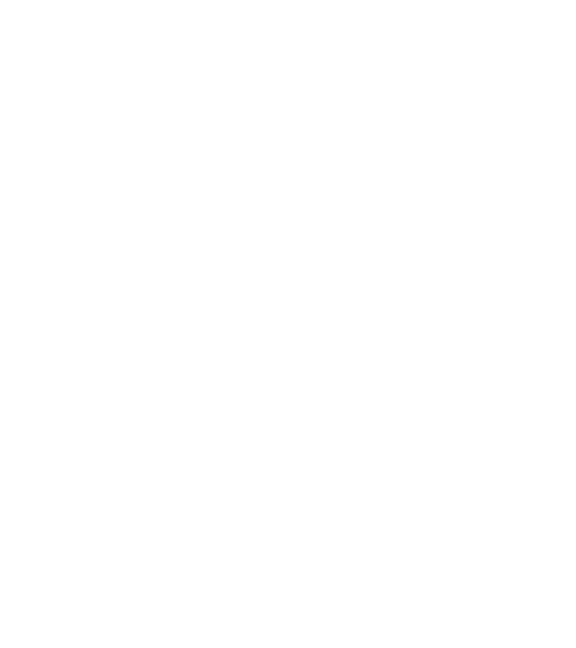 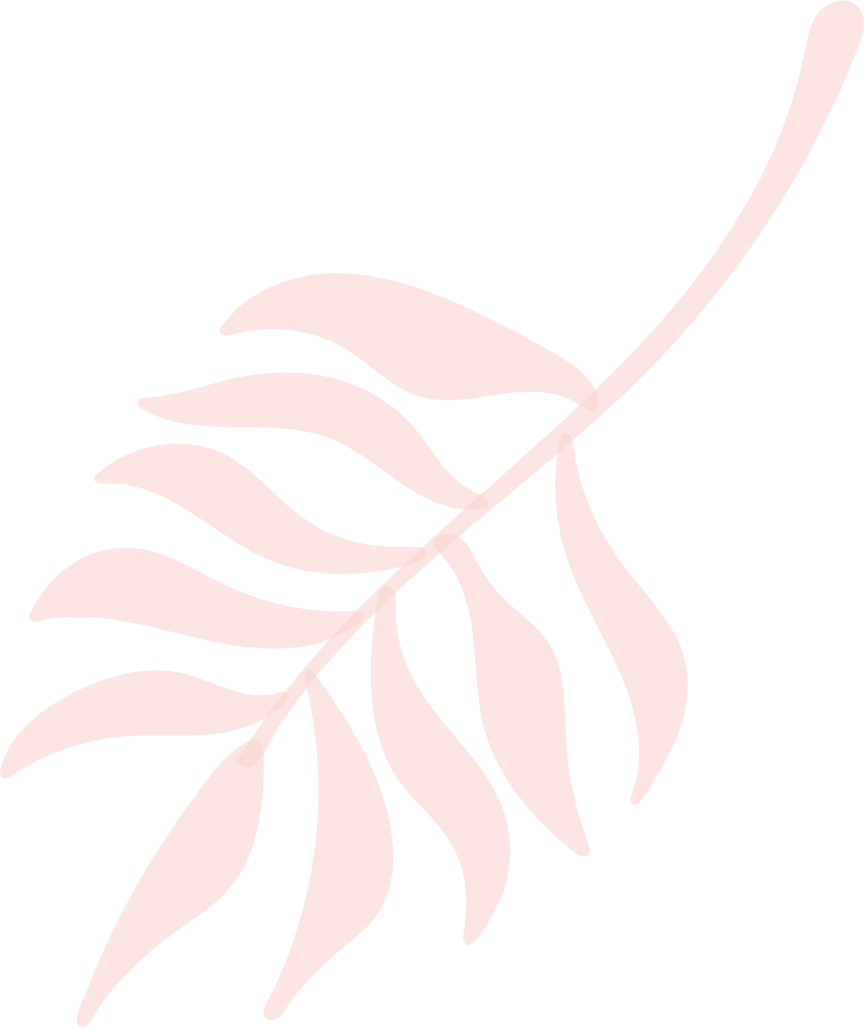 PPG  - Burnham Surgery PPG  - Burnham Surgery 1st September 2023  Chairman - BW 